News Release報道関係者各位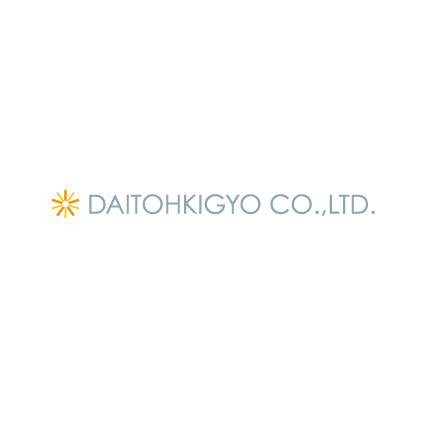 2016年4月15日大東企業株式会社大東企業株式会社（所在地：東京都千代田区、代表取締役社長 北尾 拓也）は、＜寿司居酒屋 番屋＞のグランドオープン記念といたしまして、【全品お試し半額キャンペーン】を6月30日（木）までの期間限定で実施いたします。当店のコンセプトは、銀座でもリーズナブルに、本鮪・のどぐろ等、高級魚貝を安心してお楽しみ頂ける寿司居酒屋です。通常価格もリーズナブルに設定しておりますが、本キャンペーンでは更に、「お試しキャンペーン」として全品半額にてご提供させて頂きます。本キャンペーンは、大東企業グループ全店の仕入れスケールメリットを活かし、お客様に還元させて頂くキャンペーンでございます。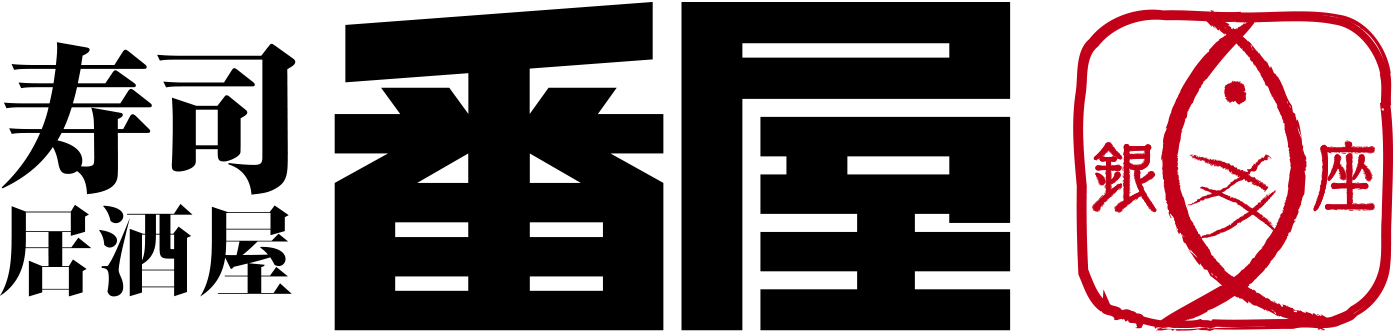 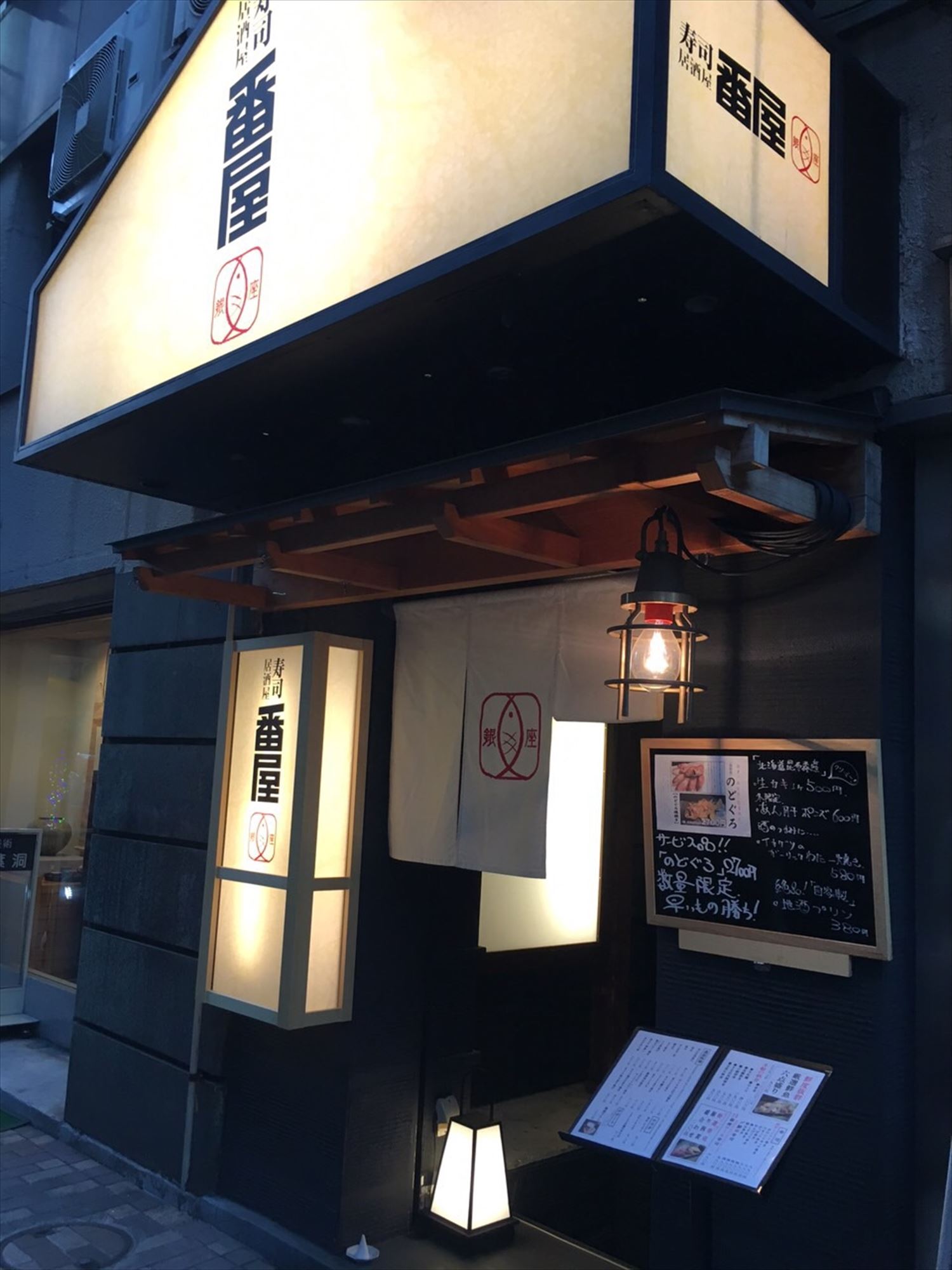 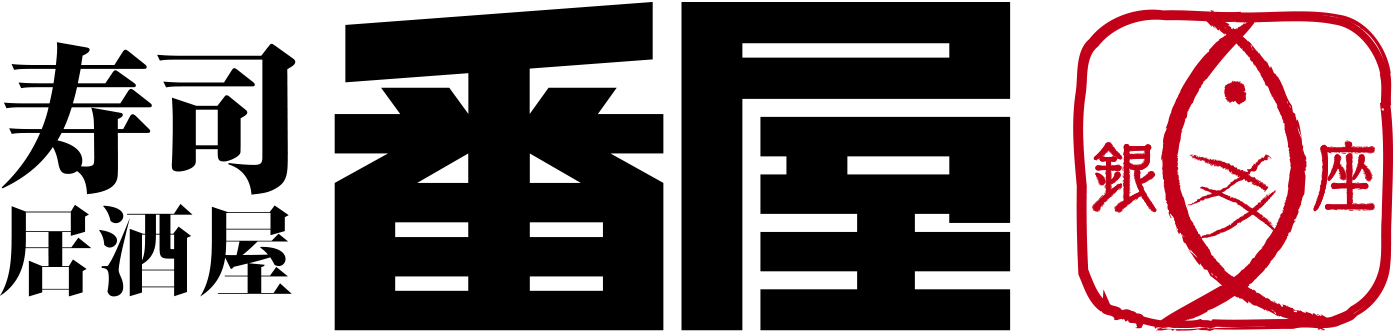 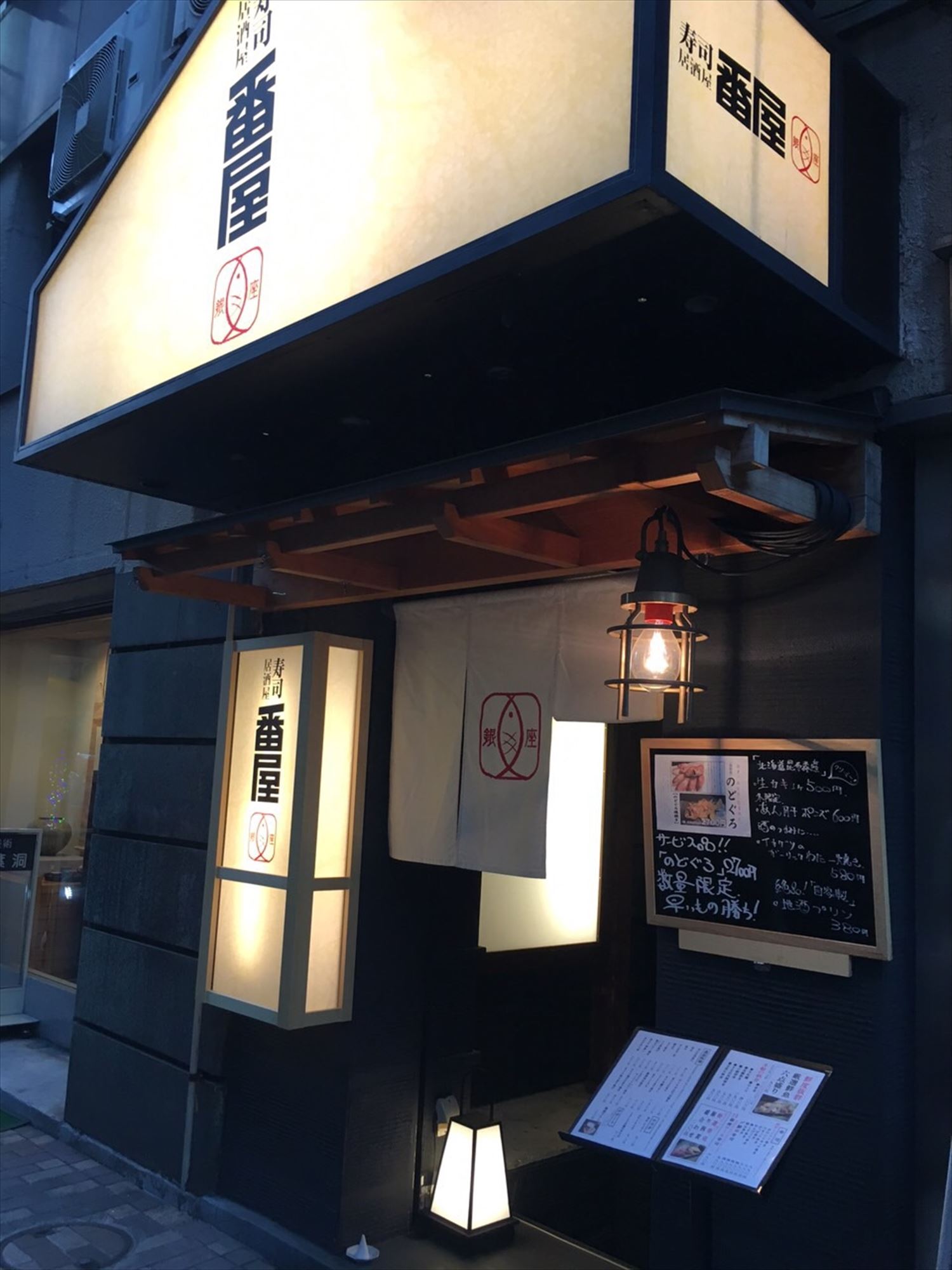 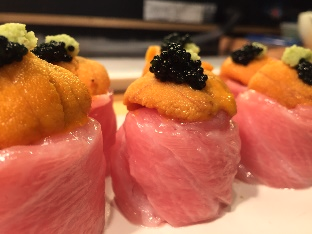 【特設サイトで、全品半額クーポンをダウンロード頂けます】http://www.1st5garden.com/sushi/【寿司居酒屋 番屋について】店舗コンセプトは、本鮪・のどぐろ等、旬の高級魚貝が安くて美味い店・都内主要エリアに7店舗展開する「個室居酒屋 番屋」から寿司居酒屋としてスピンオフした店舗です。・銀座の寿司店というステータスとコストパフォーマンスを融合させ、「本鮪」「のどぐろ」「毛ガニ」といったこだわりの高級魚貝類料理を、リーズナブルな価格でご提供しております。【本キャンペーンの目的】脱・銀座価格！ 銀座でもリーズナブルに高級魚貝をお楽しみ頂きたい！・銀座という土地柄、多くの飲食店は販売価格が高いというのが一般的です。・そこで寿司居酒屋番屋では、グループ仕入れのスケールメリットを活かし、銀座でもリーズナブルに高級魚貝をお楽しみ頂ける安価な価格に設定させて頂きました。・例えば「鬼のどぐろ塩焼き」は、高級料亭では1万円程度しますが、当店では目玉商品として、2,700円の破格プライスにてご奉仕させて頂きます。更に今回は、半額とさせて頂き、お客様に還元させて頂きます。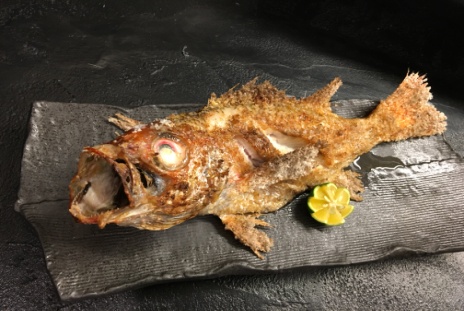 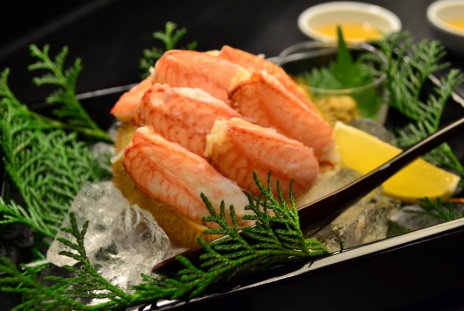 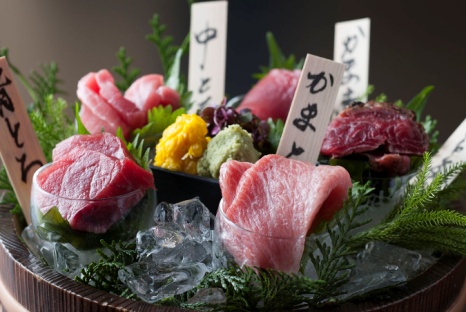 ※上記その他、多数メニューのご用意ございます。※上記「専門店価格」は当社調べ。目安として記載しております。厳選した地酒8種を始め、ドリンクもすべて半額にてご提供させて頂きます。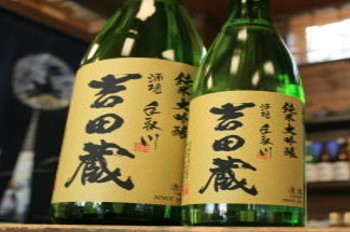 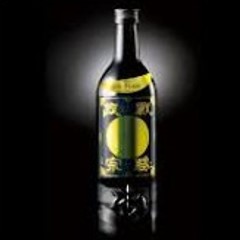 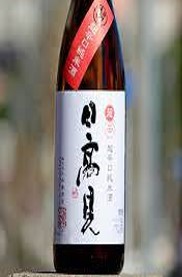 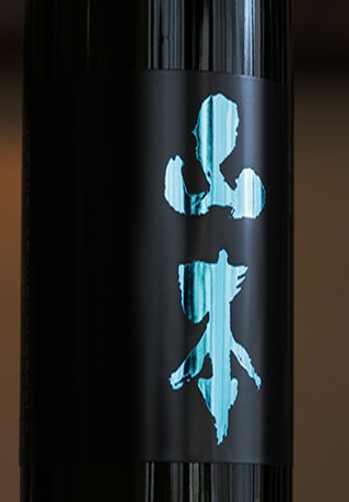 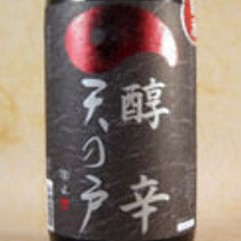 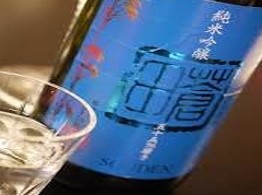 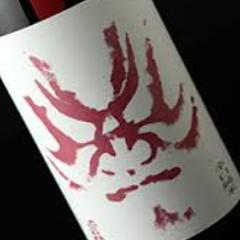 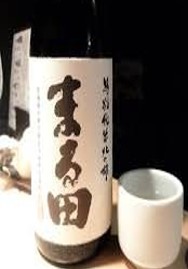 ■店舗情報《寿司居酒屋 番屋》所在地：東京都中央区銀座7丁目3番地13号ニューギンザビル地下1階アクセス：JR新橋駅 銀座口 徒歩5分　　　　　JR有楽町駅　銀座口　徒歩5分　　　　　地下鉄銀座線新橋駅 5番出口 徒歩4分■会社概要社名：大東企業株式会社代表者：代表取締役社長　北尾 拓也	所在地：〒101-0044　東京都千代田区鍛治町1丁目5番6号